Minutes of 8th National Council Meeting, IPA Pakistan Section, held on March 28, 2020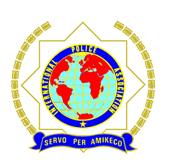 	The 8th annual meeting of the National Council (NC), IPA Pakistan Section, was held on March 28, 2020. Due to corona lockout, the meeting was held via video conferencing. Chaired by Dr. Muhammad Shoaib Suddle, President IPA Pakistan Section, those who attended the meeting included the Advisor and officers of National and Regional Executive Committees (NEC & RECs). List of participants appended as Annex – I.2.​	Welcoming the NC members, the President informed them that the reason for holding the meeting virtually was to meet the mandatory requirement to hold the NC meeting before March 31, 2020. After ascertaining the quorum, the NC deliberated upon the agenda items and decided as follows: AGENDA ITEMS:The meeting concluded with a vote of thanks to and from the Chair.Dated: April 20, 2020(Mirvais Niaz)Secretary GeneralIPA Pakistan SectionEnclosure:Annex – IAnnex- ILIST OF PARTICIPANTS8TH NATIONAL COUNCIL (VIRTUAL) MEETING OF I.P.A. PAKISTAN SECTIONMARCH 28, 2020S. No.Agenda pointDecisionAction byRegion-wise membership statement for 2018 & 2019NC discussed Region-wise IPA membership as presented by SG. The President stressed the need for RECs to step up efforts aimed at significantly increasing the membership.Chairpersons of RECs/SG Expanding IPA Membership(1) NC endorsed the decision taken in NEC meeting held on Feb 29, 2020 to establish Branches within the Regions of IPA Section Pakistan, each Branch consisting of at least 25 members from one or more districts of a Range.(2) About progress on appointing focal persons for establishing new Regions, the Secretary General informed as follows:1.Gilgit Baltistan Police: Dr. Mujib-ur-Rehman, IGP2. Azad Kashmir Police: Mr. Liaqat, DIG HQ3. Intelligence Bureau: not yet appointed 4. Federal Investigation Agency: Mr. Imran Ranjha, DD Admn.5. Pakistan Railway Police: not yet appointed 6. Frontier Constabulary: not yet appointed 7. National Highway & Motorway Police: Mr. Jamil Ahmed Hashmi, SSP8. KP Police: not yet appointedInitially, the new members will be part of ISB-KP Region and on attaining the required strength (at least 50), a separate Region could be created.(3) NC appreciated efforts of Ms. Shahla Qureshi aimed at establishing a separate Branch consisting of  woman members within the Sindh Region.(4) SG will be frequently contacting the focal persons and keep the President informed of the progress. When required, the President will also speak to the respective commanders.(5) Mr. Hakim Khan, Treasurer ISB-KP Region, proposed to offer free IPA membership to the incumbent Inspectors General of Police/Heads of LEAs, and that IPA card presented by the President or the Chairperson concerned. This was necessary to facilitate IPA activities in Regions and boost IPA membership. He further proposed to amend the Constitution/Rules of IPA Pakistan, if necessary. After discussion, the NC approved the proposal.(6) NC decided that Regional Chairpersons should be meeting their respective IGPs/Heads of LEAs as frequently as possible, and share with them the activities of IPA Pakistan. They should also be organizing at least quarterly meetings with respective regional/range/district police chiefs, with a view to apprise them of activities of their Regions as well as the potential benefits of IPA membership. President and SG shall likewise avail similar opportunities. (7) NC also approved that NC members should adopt a policy of personally saying hello to potential IPA members. Emphasizing the importance of personal touch, the Chairperson Punjab Region called upon NC members to increase their inter-action with police officers of senior ranks, including by participating in police functions, with a view to attract non-members. (8) NC also decided that Chairpersons should meet their respective IGPs/Heads of LEAs during their major functions (e.g. Darbars), with a view to promote cooperation at the regional level.Regional Chairpersons/ SG/ National TreasurerRegion-wise membership renewal issuesThe President emphasized that annual renewal of IPA membership was still low and needed particular focus of RECs. Regional Chairpersons should therefore be personally nudging the relevant members to renew their individual membership. The Chairperson Sindh Region explained that a significant reason for low percentage of renewals in past couple of years was redress of abnormal surge in membership in 2016/2017 for reasons well known to the NC. Agreeing with the Chairperson Sindh Region, the President categorically said that any manipulation of membership process shall be effectively checked in order to protect the good image of IPA Pakistan.Chairpersons/ SG/NT/Office SecretaryMeetings of Regional General Bodies and RECsThe President appreciated that all Regions successfully held meetings of their Regional General Bodies and RECs. He asked the Regions to send minutes of meeting to National Editor for placing their highlights in the next Quarterly Newsletter and for updating the web page of IPA Pakistan.Regional Chairpersons/ National Editor/ Office Secretary/Web Asstt.Bank Accounts of Regions, deposits and reconciliationThe President also appreciated that bank accounts of Regions were active and operative. Informing the NC that due share from the central account of IPA Pakistan had reached the Regional accounts, he urged the Regions for timely re-conciliation of accounts.Regional Chairpersons/ National TreasurerIncome and Expenditure Accounts for 2019 including details of annual contribution by NC members and approval of audited accounts for 2019NC approved the Income and Expenditure Accounts for 2019, as also Audit Report for 2019. It was decided that NC members who had yet to clear their outstanding annual contributions @Rs10,000 may do so latest by end May 2020.SG/National Treasurer/Office SecretaryBriefing on the IPA World Congress held in CroatiaThe President briefed the NC about the 64th IPA World Congress. He stated that as none of the two Observers could attend, IPA Pakistan was the only Section represented in the Congress just by the Delegate (the President). He emphasized that at least one Observer should invariably attend unless prevented by unavoidable circumstances beyond control.The President informed that during a session of the Congress a Visitor (member of REC Sindh Region) entered the hall and sat next to him. Two other members from Sindh Region, who were accompanying the Visitor, started taking photographs. All three then left within a few minutes. During the tea break, the President IEB walked up to the President Section Pakistan and asked: who were the guys who had entered the Congress unauthorized. The President Section Pakistan really felt very embarrassed. Had these guys told him before hand, he would have warned them not to do so without prior permission of President IEB.At the gala evening also, the same persons remained active in giving souvenirs/gifts to members of IEB and to some Delegates/Observers from different IPA Sections, notwithstanding that such a practice was in contravention of the applicable decisions of IPA Pakistan. (NC prohibited giving of souvenirs/gifts, without NEC approval, in its 6th Annual Meeting held on March 31, 2018.) The NC unanimously decided that it was for NEC, being the competent authority, to take appropriate action to deal with the matter at hand as per the provisions of the Constitution/Rules of IPA Pakistan and/or the decisions of NEC or NC.Regional Chairpersons/ SG/Office SecretaryQuarterly NewsletterThe President appreciated efforts of National Editor, Ms. Irum Abbasi, SSP, in compiling the latest Quarterly Newsletter and asked Regional Chairpersons to keep sending her the relevant material, including any photographs of specified specifications for future Newsletters.Regional Chairpersons/ SG/ National Editor/Office SecretaryImproving discipline in IPA members attending World CongressReferring to his last meeting in Karachi with REC Sindh Region, the President recalled that the same Visitor to 64th World Congress, who is part of REC Sindh Region, started leveling baseless allegations against the fairness of last elections. He even went to the extent that the entire process of elections was a sham. His response to why he did not protest earlier and file a formal complaint with the Election Commissioner, he said that his seniors did not allow him to so do.The NC again expressed its firm view that NEC should initiate necessary disciplinary proceedings in the matterThe President reminded Chairperson Sindh Region to send to Office Secretary minutes of the REC meeting held in October 2019 in Karachi at the earliest.Chairperson Sindh Region/ SG/Office SecretaryWelfare measures and benefits for IPA members/ Creation of a welfare wing(1) The President informed the NC about a concessional package negotiated with the Citizen Foundation Karachi having around 1600 schools across Pakistan (list of schools already shared with the Regions). What the Foundation needed was names and classes of students with locations. Their only condition being that students should be residing within the walking distance of the relevant Foundation School.(2) IPA Balochistan Region shared that they were in contact with some shopping malls, travel agents, medical stores and private hospitals, who were ready to offer 10% concession to IPA members. Appreciating this initiative, the President asked REC Balochistan to make efforts to get the offer enhanced to 20-30%.Regional Chairpersons/ SG/Office SecretaryNominations for World Congress in SpainThe NC approved nomination of Ms. Shahla Qureshi from NEC and Mr Wazir Khan Nasir from REC Balochistan as the two Observers for the 65th IPA World Congress.The President asked SG to re-confirm the schedule of 65th World Congress from IAC as well as IPA Spain, in the backdrop of Covid-19 pandemic.The President also asked SG to take up the matter of refund of advance fee deposited by Observers/Visitors with IPA Spain in case any one or more of them are declined visas by the Spain Embassy.The Chairperson Punjab Region asked that each intending Visitor needed to know what exact amount he/she should deposit in advance. The SG however felt that it would be a function of the rate of fluctuation in exchange rate.The President asked the Chairpersons to indicate the number of Visitors from their respective Regions so that the SG could take up a case with the Finance Division/SBP for provision of a lump sum foreign exchange cover, adjustable on basis of actual utilized amount.The President also asked the SG to initiate a case for approval of foreign exchange in euros for the payment of annual levi to International Treasurer IEB.Regional Chairpersons/ SG/NT/Office SecretaryCelebration of Street Children DayNC decided to observe Street Children Day on 12th April by all Regions of IPA Pakistan, subject to the lockdown situation due to corona virus pandemic.Regional Chairpersons/SG/Office SecretaryCelebration of 70th Anniversary of IPANC decided to observe the 70th Anniversary of IPA and 19th anniversary of IPA Section Pakistan in the 1st week of September or later in the year, depending on the corona situation.Regional Chairpersons/SG/Office SecretaryAnnual Plan by each RegionNC asked Regional Chairpersons to chalk out Annual Plans for their Regions. SG will monitor the progress on this count. National Editor and Web Asstt. shall include these Plans in the Quarterly Newsletter and in updating the webpage, respectively.Around this time, the member of REC Sindh Region (referred to at Sr. Nos. 7-9 above) joined the virtual meeting. Welcoming him to the meeting, the President informed him that after receiving a briefing on 64th World Congress and the REC meeting held in October in Karachi, NC had unanimously asked the NEC to deal with the matter under the Constitution/Rules of IPA Pakistan and the applicable decisions of NC and NEC. He became furious and again started levelling baseless and fabricated allegations of imagined electoral fraud committed in the 2017 elections. The President asked him that if he was not happy with the result of the election, he should have filed a formal complaint as per the procedure provided in the Constitution/Rules. As he continued repeating his fraud mantra, the President challenged him to a fresh election right there and then. Wearing a sheepish grin, he did not accept the challenge even though the President repeated it a couple of times.Regional Chairpersons/SG/ National Editor/Office Secretary/Web Asstt. Any other business with the approval of NC(a) NC unanimously approved Mr. Muhammad Tahir Rai as Ombudsman of IPA Section Pakistan for four years. (b) NC asked RECs to come up with proposals for consideration of the Election Commissioner as it is critical that elections are held fairly, justly, transparently, and independently. The President asked SG to circulate relevant provisions from Constitution/Rules, along with previous SOPs issued by the Election Commissioner, to all Regions, in addition to placing the same on the webpage.(c) NC requested the Election Commissioner to announce Election schedule well in time, as per Constitution/Rules of IPA Pakistan.(d) Availing his right of reply, the Election Commissioner said: “I have been doing my utmost to hold IPA elections fairly, transparently, and in accordance with the Constitution/Rules of IPA Pakistan. Though he has never received any complaint of malpractice, he is ready to consider any suggestion from NEC for further improvement of the election process.(e). The President clarified that while NEC will send the suggestions it may receive from RECs to the Election Commission, it is the sole responsibility of the Election Commission to take whatever measures it deems appropriate to ensure fair and malpractice-free conduct of elections.Ombudsman/Election Commissioner/SG/National Editor/Office Secretary/Web Asstt.S. No.NameDesignation1.Dr. Muhammad Shoaib SuddlePresident2.Mr. Jamil Ahmad HashmiVice Chairperson ISB-KP3.Mr. Hakam KhanSecretary ISB-KP4.Mr. Bakhtiar AhmedTreasurer ISB-KP5.Ch.  Tassaduque HussainAdvisor/Ex President/ Election Commissioner6.Mr. Ghulam Shabbir ShaikhVice President7.Mr. Mirvais NiazSecretary General.8.Mr. Sajid KiyaniChairperson ISB-KP9.Mr. Parvez Hussain ButtNational Treasurer10.Ms. Shahla QureshiAsstt: Treasurer11.Mr. Ghalib Ali BandeshaChairperson Punjab Region 12.Rana Muhammad Latif,Vice Chairperson Punjab13.Mr. Faisal Saleem Bhatti,Treasurer Punjab14.Mr. Abdul Khalique ShaikhChairperson Sindh15.Mr. Maqsood Ahmad (joined towards end)Vice Chairperson Sindh16.Mr. Naseem AhmedSecretary Sindh17.Mr. Abdul Khaliq AnsariTreasurer Sindh18.Mr. Wazir Khan NasirChairperson Balochistan19.Mr. Rahim Dad KhanVice Chairperson Balochistan20.Syed Javed Iqbal GharshinSecretary Balochistan21.Mr. Yawar AbbasTreasurer Balochistan